Извещение о проведении запроса котировок № 17/21044000112от 23.04.2021 г.Способ закупки: закупка методом запроса котировок. Предмет договора:  изготовление сметной документации на устройство тамбура входной группы к центральному входу здания поликлиникиЗаказчик: ЧУЗ «РЖД-Медицина» г. Хилок»673200, Забайкальский кр., Хилокский р-н, г. Хилок, ул. Калинина, 23, тел. 8(30237)52046, E-mail: nuz.hil@mail.ruКонтактное лицо: Малыгина Елена Владимировна,тел. (30237) 52313; (30237)21208 , E-mail: jurist@нуз-хилок.рфИсточник финансирования: собственные средстваНачальная (максимальная) цена договора: 35 000,0 руб. в соответствии с  приложением № 2 «Начальная (максимальная) цена по договору». В стоимость услуг включены накладные и плановые расходы Исполнителя, а также все налоги, пошлины и иные обязательные платежи.Место, условия и сроки выполнения работ:  по месту нахождения Исполнителя.Срок оказания услуг – в течение 10 рабочих дней	 со дня заключения договора.Место подачи заявок: по адресу Заказчика -    673200, Забайкальский кр., Хилокский р-н, г. Хилок, ул. Калинина, 23, 1 этаж, каб. № 16 – бухгалтерияМесто, дата и время вскрытия конвертов с заявками:673200, Забайкальский кр., Хилокский р-н, г. Хилок, ул. Калинина, 23, 1 этаж, каб. № 14 – кабинет главного врача;«30» апреля 2021 г., в 11-00 час.Место, дата и время рассмотрения предложений участников закупки и подведения итогов закупки:673200, Забайкальский кр., Хилокский р-н, г. Хилок, ул. Калинина, 23, 1 этаж, каб. № 14 – кабинет главного врача;«4» мая 2021 г., в 11-00 час.Процедура закупки осуществляется в соответствии с требованиями Положения о закупке товаров, работ, услуг для нужд негосударственных учреждений здравоохранения ОАО «РЖД», утвержденного приказом Центральной дирекции здравоохранения от 02 апреля 2018 года № ЦДЗ-35 и размещенного на сайте учреждения нуз-хилок.рфКотировочная документация к извещению о проведении запроса котировок № 17/21044000175 от 23.05.2021 г.Главный врач                                                                             И.А.Малыгин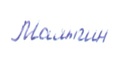 	Приложение №1к  котировочной документации               ТЕХНИЧЕСКОЕ ЗАДАНИЕ (ТЗ)изготовление сметной документации пристройки тамбура входной группы к центральному входу здания поликлиникиПредмет сметной документации  - устройство тамбура входной группы к центральному входу здания поликлиникиАдрес объекта – 673200 Забайкальский кр., г. Хилок, ул. Калинина, 23, строение 1 (здание поликлиники)Сметная документация изготавливается в соответствии с проектной документацией, предоставленной Заказчиком. Сметная документация изготавливается в расценках регламента проведения ремонтных работ. Составляется в отраслевой сметно-нормативной базе ООО «РЖД» 2001 года (ОСМБЖ 2001год). С применением текущих индексов пересчета по элементам затрат выходящих ежеквартально (распоряжение ОАО «РЖД» №1720р от 08.08.2013г.)Исполнитель имеет соответствующую квалификацию на оказание данного вида услуг (диплом, аттестат).Главный врач                                               И.А.МалыгинПриложение № 2к  котировочной документацииПриложение № 3к  котировочной документацииЗаявка на участие в запросе котировок 1. Изучив извещение о проведении запроса котировок №., а также котировочную документацию к извещению о проведении запроса котировок № 17/21044000175от 23.04.2021 г._________________________________________________________________________                                      (наименование участника запроса котировок)в лице_____________________________________________________________________, (должность, Ф.И.О.)действующего на основании _________________________________________________________,                                                (реквизиты документа, подтверждающего полномочия )сообщает о своем согласии исполнить условия Договора на оказание услуг указанные в извещении № 17/21044000175 о проведении запроса котировок от 23.04.2021 г., а также в котировочной документации к извещению о проведении запроса котировок.2.  Место нахождения юридического лица: _______________________________________________________________________________, телефон (____) ___________, факс (____) ___________, e-mail: ________________.3. Банковские реквизиты участника запроса котировок: Наименование обслуживающего банка ___________________________;расчетный счет________________________________________________; корреспондентский счет ________________________________________;код БИК _____________________________________________________; ИНН/КПП____________________________________________________; ОГРН________________________________________________________; 4. Предлагаемая стоимость Услуг с учетом всех накладных и плановых расходов Исполнителя, а также всех налогов, пошлин и иных обязательных платежей., расходов на страхование, таможенные пошлины, налоги, сборы и другие обязательные платежи Если Услуга не облагается НДС – указать основание __________________________________________________________________________6. Участник закупки, настоящим удостоверяет, что на момент подписания настоящей заявки __________________________________________________ (наименование Участника) полностью удовлетворяет требованиям к Участникам закупки и в частности:А) соответствует требованиям, установленным в соответствии с законодательством РФ к лицам, осуществляющим поставку товара, выполнение работы, оказание услуги, являющихся предметом договора;Б) в отношении участника (для юридического лица) не проводится процедура ликвидация и отсутствует решение арбитражного суда о признании участника закупки - юридического лица или индивидуального предпринимателя несостоятельным (банкротом) и об открытии конкурсного производства;В) деятельность участника закупки не приостановлена в порядке, установленном Кодексом Российской Федерации об административных правонарушениях, на дату подачи заявки на участие в закупке;Г) у участника закупки отсутствует недоимка по налогам, сборам, задолженность по иным обязательным платежам в бюджеты бюджетной системы Российской Федерации (за исключением сумм, на которые предоставлены отсрочка, рассрочка, инвестиционный налоговый кредит в соответствии с законодательством Российской Федерации о налогах и сборах, которые реструктурированы в соответствии с законодательством Российской Федерации, по которым имеется вступившее в законную силу решение суда о признании обязанности заявителя по уплате этих сумм исполненной или которые признаны безнадежными к взысканию в соответствии с законодательством Российской Федерации о налогах и сборах). Участник закупки считается соответствующим установленному требованию в случае, если им в установленном порядке подано заявление об обжаловании указанных недоимки, задолженности и решение по такому заявлению на дату рассмотрения заявки на участие в определении поставщика (подрядчика, исполнителя) не принято;Д) отсутствуют сведения об участнике закупки в реестрах недобросовестных поставщиков, предусмотренных статьей 5 Федерального закона № 223-ФЗ «О закупках товаров, работ, услуг отдельными видами юридических лиц» и статьей 104 Федерального закона №44-ФЗ «О контрактной системе в сфере закупок товаров, работ, услуг для обеспечения государственных и муниципальных нужд»;Е) отсутствуют у участника закупки-физического лица либо у руководителя, членов коллегиального исполнительного органа или главного бухгалтера юридического лица – участника закупки судимости за преступления в сфере экономики (за исключением лиц, у которых такая судимость погашена или снята), а также неприменение в отношении указанных физических лиц наказания в виде лишения права занимать определенные должности или заниматься определенной работой, которые связаны с поставкой товара, выполнением работы, оказанием услуги, являющихся объектом осуществляемой закупки, и административного наказания  в виде дисквалификации;Ж) отсутствуют между участником закупки и заказчиком конфликт интересов, под которым понимаются случаи, при которых руководитель заказчика, член экспертной группы, член комиссии, лицо, ответственное за организацию конкурентной процедуры, состоят в браке с физическими лицами, являющимися выгодоприобретателями, единоличным исполнительным органом хозяйственного общества (директором, генеральным директором), членами коллегиального исполнительного органа хозяйственного общества, руководителем учреждения или унитарного предприятия либо иными органами управления юридических лиц – участников закупки, с физическими лицами, в том числе зарегистрированными в качестве индивидуального предпринимателя, - участниками закупки либо являются близкими родственниками, усыновителями или усыновленными указанных физических лиц. Под выгодоприобретателями в данном случае понимаются физические лица, владеющие напрямую или косвенно более чем 10% голосующих акций хозяйственного общества либо долей, превышающей 10% в уставном капитале хозяйственного общества;З) присутствуют финансовые ресурсы для исполнения договора;И) присутствует необходимое количество специалистов и иных работников определенного уровня квалификации для исполнения договора7. Участник закупки соглашается на обработку персональных данных, представленных в Заявке в соответствии в соответствии с Федеральным законом от 27.07.2006 № 152-ФЗ «О персональных данных»;8. Мы обязуемся, в случае принятия нашей котировочной заявки, поставить товар на условиях, указанных в извещении № 17/21044000175 от 05.04.2021 г.о проведении запроса котировок., а также в котировочной документации к извещению о проведении запроса котировок от, по цене, не выше предложенной нами.		К настоящей котировочной заявке прилагаются копии следующих документов: 	А) копии документов, подтверждающих соответствие товара, работы или услуги требованиям, установленным в соответствии с законодательством Российской Федерации, в случае, если в соответствии с законодательством Российской Федерации установлены требования к товару, работе или услуге и представление указанных документов предусмотрено документацией  о запросе котировок (сертификат, регистрационное удостоверение) на ____ листах; 	Б) копии учредительных документов (для юридического лица) на _________ листах; 	В) полученная не ранее чем за 1 месяц  до дня размещения в единой информационной системе извещения о проведении запроса котировок выписка из единого государственного реестра юридических лиц (для юридического лица), выписка из единого государственного реестра индивидуальных предпринимателей (для индивидуального предпринимателя) или нотариально заверенную копию такой выписки, копии документа, удостоверяющего личность (для физического лица), надлежащим образом заверенный перевод на русский язык документов о государственной регистрации юридического лица или государственной регистрации физического лица в качестве индивидуального предпринимателя в соответствии с законодательством соответствующего государства (для иностранного лица), полученные не ранее чем за 1 месяц до дня размещения извещения о проведении запроса котировок на _________ листах;	Г) документ, подтверждающий полномочия лица на осуществление действий от имени участника закупки (копия решения о назначении или об избрании либо приказа о назначении физического лица на должность, в соответствии с которым такое физическое лицо обладает правом действовать от имени участника закупки без доверенности (далее для целей настоящего раздела - руководитель). В случае, если от имени участника закупки действует иное лицо, заявка на участие в запросе котировок должна содержать также доверенность на осуществление действий от имени участника закупки, заверенную печатью участника закупки и подписанную руководителем участника закупки (для юридических лиц) или уполномоченным этим руководителем лицом, либо нотариально заверенную копию такой доверенности. В случае, если указанная доверенность подписана лицом, уполномоченным руководителем участника закупки, заявка на участие в запросе котировок должна содержать также документ, подтверждающий полномочия такого лица на _______ листах;	Д) сведения и документы, подтверждающие соответствие участника закупки требованиям, установленным в  котировочной документации  на _____ листах;( диплом сметчика,  действующий аттестат  о повышении  квалификации)	Е) копия лицензии в случаях, предусмотренных действующим законодательством Российской Федерации, на ____ листах.Ж) Если услуга (Товар) не облагается НДС – указать основание (копия подтверждающего документа при наличии)на ____ листах                                                             М.П.       «__»____________ 2021 г.  Приложение №4к котировочной документацииФОРМАДоговор выполнения работ/оказания услуг №____________________________________________________________________, именуемое далее «Заказчик», __________________________________, действующего на основании устава, с одной стороны, и ___________________________________, именуемое далее «Подрядчик / Исполнитель», в лице _________________________________________, действующего на основании ______________, с другой стороны, именуемые далее «Стороны», заключили настоящий Договор о нижеследующем:1. Предмет ДоговораЗаказчик поручает, а Подрядчик принимает на себя обязательства выполнить работы по __________________________ (далее – работы) в соответствии с Требованиями к выполнению работ (Приложение №1 к Договору) и передать результат работ Заказчику, а Заказчик обязуется принять результат работ и оплатить их в порядке и на условиях, предусмотренных Договором.1.2. Оказание услуг/выполнение работ осуществляется по адресу:1. места нахождения Заказчика/Исполнителя/Подрядчикаили2. Места нахождения объекта, в отношении которого оказываются услуги/выполняются работы (указать адрес).2. Сроки выполнения работ/оказания услуг2.1. Настоящий Договор вступает в силу с момента его заключения Сторонами и действует до полного исполнения Сторонами своих обязательств по настоящему Договору. 2.2. Начало выполнения работ/оказания услуг – с момента подписания Сторонами настоящего Договора/конкретная дата.Окончание выполнения работ/оказания услуг - в соответствии с Календарным планом-графиком выполнения работ/оказания услуг (Приложение № 2 к Договору)/ конкретная дата.2.3. Сроки выполнения работ/оказания услуг могут быть изменены на основании дополнительного соглашения Сторон, оформленного в письменном виде и подписанного уполномоченными представителями обеих Сторон.2.4. Заказчик вправе отказаться от выполнения работ/оказания услуг Исполнителем/Подрядчиком на любом этапе выполнения работ/оказания услуг.3. Стоимость работ/услуг и порядок оплаты3.1. Стоимость работ/услуг по настоящему Договору составляет: __________________ (___________________________________) руб. ___ коп. (в том числе НДС (___%)/ или НДС не облагается на основании _____________________).В стоимость работ/услуг включены накладные и плановые расходы Исполнителя, а также все налоги, пошлины и иные обязательные платежи.3.2. Оплата работ/услуг производится Заказчиком путем перечисления денежных средств на расчетный счет Исполнителя, указанный в разделе 16 настоящего Договора, в следующем порядке:3.2.1. В течение ____ (___________) календарных дней с даты подписания Сторонами акта сдачи-приемки выполненных работ/услуг, при условии получения Заказчиком оригинального комплекта документов, подписанного со стороны Исполнителя/Подрядчика: счета на оплату, актов сдачи-приемки оказанных услуг/выполненных работ (2 экз.), счет-фактуры.3.3. Заказчик считается исполнившим свои обязательства по уплате платежей в соответствии с настоящим Договором, с момента списания денежных средств с расчетного счета Заказчика.3.4. По согласованию Сторон и в случае прекращения (расторжения) Договора между Сторонами проводится сверка расчетов с составлением акта сверки взаимных расчетов по форме, представленной Заказчиком.3.5. В случае существенных изменений факторов, влияющих на формирование стоимости работ/услуг по настоящему Договору, а также на сроки и порядок осуществления расчетов по настоящему Договору, Заказчик вправе требовать пересмотра условий расчетов за выполняемые по настоящему Договору работы/услуги в части уменьшения цены, исчисления сроков и размеров платежей по настоящему Договору. Указанные изменения оформляются Сторонами дополнительными соглашениями к настоящему Договору.3.6. Настоящим Исполнитель/Подрядчик подтверждает, что надлежащим образом изучил все условия выполнения работ/оказания услуг по настоящему Договору указанные в Приложении № 1 к Договору, и что никакие обстоятельства не могут повлиять на увеличение стоимости работ/услуг по настоящему Договору, если иное не будет согласовано Сторонами в дополнительных соглашениях к настоящему Договору.4. Обеспечение материалами и оборудованием и риск случайной гибели4.1. Риск случайной гибели результата работ, другого имущества, используемого для выполнения работ, до окончательной приемки Заказчиком результатов работ по настоящему Договору несет Подрядчик.5. Обязательства Сторон5.1. Заказчик вправе:5.1.1. Требовать от Исполнителя/Подрядчика надлежащего и своевременного исполнения обязательств в соответствии с настоящим Договором, а также требовать своевременного устранения выявленных недостатков.5.1.2. Требовать возмещения убытков в случае неоднократного нарушения сроков выполнения работ/оказания услуг, а также в случае их некачественного выполнения.5.2. Заказчик обязуется:5.2.1. Оказывать содействие Исполнителю/Подрядчику в вопросах его взаимодействия с соответствующими структурными подразделениями Заказчика при выполнении работ/оказания услуг на условиях, предусмотренных Договором.5.2.2. Оказывать содействие Исполнителю/Подрядчику в получении в структурных подразделениях Заказчика документации, необходимой для выполнения работ/оказания услуг.5.2.3. Обеспечить доступ персонала Исполнителя/Подрядчика к месту выполнения работ/оказания услуг.5.2.4. Сообщать в письменной форме Исполнителю/Подрядчику о недостатках, обнаруженных в ходе выполнения работ/оказания услуг, в течение___ (____) рабочих дней после обнаружения таких недостатков.5.2.5. Своевременно принять и оплатить надлежащим образом выполненные работы/оказанные услуги в порядке и на условиях, предусмотренных Договором.5.2.6. При получении от Исполнителя/Подрядчика уведомления о приостановлении выполнения работ/оказания услуг в случае, указанном в п. 5.4.3. Договора, рассмотреть вопрос о целесообразности и порядке продолжения выполнения работ/оказания услуг.5.2.7. Предоставить гарантийный срок на результаты Работ по настоящему Договору в течение ______ (______) месяцев с даты подписания Сторонами акта сдачи-приемки выполненных работ.5.3. Исполнитель/Подрядчик вправе:5.3.1. Требовать своевременного подписания Заказчиком акта сдачи-приемки выполненных работ/оказанных услуг по Договору.5.3.2. Требовать своевременной оплаты выполненных работ/оказанных услуг в соответствии с условиями Договора.5.3.3. Запрашивать у Заказчика разъяснения и уточнения относительно выполнения работ/оказания услуг в рамках Договора.5.3.4. Предъявить Заказчику результаты выполненных работ/оказанных услуг к приемке досрочно, уведомив Заказчика о готовности к сдаче работ/оказанных услуг письменно.5.4. Исполнитель/Подрядчик обязуется:5.4.1. В установленные сроки и надлежащим образом выполнить работы/оказать услуги и представить их результат Заказчику, в соответствии с условиями Договора.5.4.2. Обеспечить устранение недостатков, выявленных при сдаче-приемке выполненных работ/оказания услуг, за свой счет в кратчайшие сроки, указанные в п.6.3 настоящего Договора.5.4.3. Приостановить выполнение работ/оказание услуг в случае обнаружения независящих от Исполнителя/Подрядчика обстоятельств, которые могут оказать негативное влияние на качество результатов выполняемых работ/оказываемых услуг или создать невозможность их завершения в установленный Договором срок, и незамедлительно сообщить об этом Заказчику.5.4.4. Исполнять иные обязательства, предусмотренные действующим законодательством Российской Федерации и Договором.5.4.5. Не передавать любую информацию, касающуюся настоящего Договора, и не раскрывать сведения, полученные в процессе исполнения Договора, третьим лицам. В случае нарушения данного условия Заказчик вправе требовать от Исполнителя/Подрядчика компенсации всех понесенных убытков.5.4.6. Предоставлять информацию об изменениях в составе владельцев контрагента, включая конечных бенефициаров, и (или) в исполнительных органах контрагента не позднее, чем через 5 календарных дней после таких изменений.5.4.7. При выполнении работ/оказании услуг, находясь по адресу, указанному в п.1.2. настоящего Договора, соблюдать режим, установленный на объекте Заказчика, и правила пожарной безопасности.6. Порядок сдачи и приемки работ6.1. В течение ____ (__) рабочих дней после выполнения всего объема работ/услуг Исполнителем/Подрядчиком по Договору, Исполнитель/Подрядчик представляет Заказчику два подписанных со стороны Исполнителя/Подрядчика экземпляра акта сдачи-приемки выполнения работ/оказания услуг, счет на оплату, а также счет-фактуру, оформленную в соответствии с действующим законодательством Российской Федерации.или6.1. В течение ____ (__) рабочих дней после выполнения работ/оказания услуг Исполнителем/Подрядчиком согласно календарного плана (Приложение №2 к Договору), Исполнитель/Подрядчик представляет Заказчику 2 (два) подписанных со стороны Исполнителя экземпляра акта сдачи-приемки выполненных работ/оказанных услуг, счет на оплату, а также счет-фактуру, оформленную в соответствии с действующим законодательством Российской Федерации.6.2. Не позднее____ (___) рабочих дней с момента получения от Исполнителя/Подрядчика документов, указанных в п. 6.1 Договора, Заказчик осуществляет приемку выполненных работ/оказанных услуг и направляет Исполнителю/Подрядчику подписанный обеими Сторонами экземпляр акта сдачи-приемки выполненных работ/оказанных услуг, либо мотивированный отказ от принятия выполненных работ/оказанных услуг.6.3. В случае представления Заказчиком мотивированного отказа от принятия выполненных работ/оказанных услуг, Стороны в течение___ (___) рабочих дней составляют акт о выявленных недостатках, с указанием существа выявленных недоработок Исполнителя/Подрядчика, а также сроков и порядка их устранения.На основании акта о выявленных недостатках Исполнитель/Подрядчик принимает на себя обязательство устранить имеющиеся недостатки за свой счет, в том числе и в случае, когда это потребует дополнительных издержек с его стороны, в кратчайшие сроки, но не более 5 рабочих дней с даты составления акта о выявленных недостатках. 6.4. В случае досрочного выполнения работ/оказания услуг по Договору Заказчик вправе досрочно принять и оплатить работы/услуги в соответствии с условиями Договора.7. Антикоррупционная оговорка7.1. При исполнении своих обязательств по настоящему Договору Стороны, их аффилированные лица, работники или посредники не выплачивают, не предлагают выплатить и не разрешают выплату каких-либо денежных средств или ценностей, прямо или косвенно, любым лицам для оказания влияния на действия или решения этих лиц с целью получить какие-либо неправомерные преимущества или для достижения иных неправомерных целей.При исполнении своих обязательств по настоящему Договору Стороны, их аффилированные лица, работники или посредники не осуществляют действия, квалифицируемые применимым для целей настоящего Договора законодательством как дача/получение взятки, коммерческий подкуп, а также иные действия, нарушающие требования применимого законодательства и международных актов о противодействии коррупции.7.2. В случае возникновения у Стороны подозрений, что произошло или может произойти нарушение каких-либо положений пункта 7.1 настоящего Договора, соответствующая Сторона обязуется уведомить об этом другую Сторону в письменной форме. В письменном уведомлении Сторона обязана сослаться на факты или предоставить материалы, достоверно подтверждающие или дающие основание предполагать, что произошло или может произойти нарушение каких-либо положений пункта 7.1 настоящего Договора другой Стороной, ее аффилированными лицами, работниками или посредниками.Каналы уведомления Заказчика о нарушениях каких-либо положений пункта 7.1. настоящего Договора: ______________________, официальный сайт ________________ (для заполнения специальной формы).Каналы уведомления Исполнителя/Подрядчика о нарушениях каких-либо положений пункта 7.1. настоящего Договора: ______________________, официальный сайт ________________ (для заполнения специальной формы).Сторона, получившая уведомление о нарушении каких-либо положений пункта 7.1. настоящего Договора, обязана рассмотреть уведомление и сообщить другой Стороне об итогах его рассмотрения в течение 20 (двадцати) рабочих дней с даты получения письменного уведомления.7.3. Стороны гарантируют осуществление надлежащего разбирательства по фактам нарушения положений пункта 7.1. настоящего Договора с соблюдением принципов конфиденциальности и применение эффективных мер по предотвращению возможных конфликтных ситуаций. Стороны гарантируют отсутствие негативных последствий как для уведомившей Стороны в целом, так и для конкретных работников уведомившей Стороны, сообщивших о факте нарушений.7.4. В случае подтверждения факта нарушения одной Стороной положений пункта 7.1. настоящего Договора и/или неполучения другой Стороной информации об итогах рассмотрения уведомления о нарушении в соответствии с пунктом 7.2. настоящего Договора, другая Сторона имеет право расторгнуть настоящий Договор в одностороннем внесудебном порядке путем направления письменного уведомления не позднее чем за 60 (шестьдесят) календарных дней до даты прекращения действия Договора.8. Обстоятельства непреодолимой силы8.1. Ни одна из Сторон не несет ответственности перед другой Стороной за неисполнение или ненадлежащее исполнение обязательств по настоящему Договору, обусловленное действием обстоятельств непреодолимой силы, то есть чрезвычайных и непредотвратимых при данных условиях обстоятельств, в том числе объявленной или фактической войной, гражданскими волнениями, эпидемиями, блокадами, эмбарго, пожарами, землетрясениями, наводнениями и другими природными стихийными бедствиями, изданием актов органов государственной власти.8.2. Свидетельство, выданное торгово-промышленной палатой или иной документ, выданный компетентным органом, является достаточным подтверждением наличия и продолжительности действия обстоятельств непреодолимой силы.8.3. Сторона, которая не исполняет свои обязательства вследствие действия обстоятельств непреодолимой силы, должна, по возможности, не позднее, чем в трехдневный срок, известить другую Сторону в письменном виде о таких обстоятельствах и их влиянии на исполнение обязательств по настоящему Договору.В случае неисполнения Стороной обязанности, предусмотренной в настоящем пункте, она лишается права ссылаться на обстоятельства непреодолимой силы как на обстоятельство, освобождающее ее от ответственности за ненадлежащее исполнение или неисполнение обязательств по настоящему Договору. 8.4. Действие обстоятельств непреодолимой силы продлевает срок выполнения обязательств по настоящему Договору на срок действия обстоятельств непреодолимой силы.8.5. Если обстоятельства непреодолимой силы действуют на протяжении 3 (трех) последовательных месяцев, Договор может быть расторгнут по соглашению Сторон, либо в одностороннем порядке по инициативе заинтересованной Стороны.9. Конфиденциальность Исполнитель/Подрядчик обязуется в течение срока действия настоящего Договора и в течение 5 (пяти) лет после его прекращения обеспечить охрану полученной от Заказчика информации конфиденциального характера и не использовать эту информацию для целей, не связанных с выполнением обязательств по настоящему Договору.Информация конфиденциального характера, передаваемая Сторонами друг другу, должна иметь реквизиты, свидетельствующие о ее конфиденциальности.9.3. Исполнитель/Подрядчик обязуется не передавать оригиналы или копии документов, полученных от Заказчика в связи с настоящим Договором, третьим лицам без предварительного письменного согласия Заказчика.10. Ответственность Сторон10.1. Исполнитель/Подрядчик несет ответственность перед Заказчиком за действия привлекаемых им к выполнению работ/оказанию услуг третьих лиц как за собственные действия.10.2. В случае нарушения сроков выполнения работ/оказания услуг, предусмотренных настоящим Договором и/или Календарным планом, сроков выполнения требования Заказчика, предъявленного в соответствии с пунктом 5.1 настоящего Договора, Заказчик имеет право требовать у Исполнителя/Подрядчика уплаты пени в размере 0,1% от стоимости работ/услуг, указанной в п. 3.1  настоящего Договора за каждый день просрочки.10.3. В случае ненадлежащего выполнения Исполнителем/Подрядчиком условий настоящего Договора, несоответствия результатов работ/оказания услуг обусловленным Сторонами требованиям, Заказчик имеет право требовать у Исполнителя/Подрядчика уплаты штрафа в размере 1% от стоимости работ/услуг, указанной в п. 3.1  настоящего Договора.В случае возникновения при этом у Заказчика каких-либо убытков Исполнитель/Подрядчик возмещает такие убытки Заказчику в полном объеме на основании предоставленных Заказчиком документов, доказывающих факт возникновения и размер понесенных убытков.10.4. Перечисленные в настоящем Договоре штрафные санкции могут быть взысканы Заказчиком путем удержания причитающихся сумм при оплате счетов Исполнителя/Подрядчика. Если Заказчик не удержит по какой-либо причине сумму штрафных санкций, Исполнитель/Подрядчик обязуется уплатить такую сумму по первому письменному требованию Заказчика.Для целей расчета неустойки по настоящему Договору Стороны применяют цену работ/услуг в том размере, в котором такая цена оплачена или подлежит оплате по настоящему Договору с учетом НДС (если Исполнитель является плательщиком НДС).10.5. В случаях, не предусмотренных настоящим Договором, за неисполнение или ненадлежащее исполнение своих обязательств по настоящему Договору Стороны несут ответственность в соответствии с законодательством Российской Федерации.10.6. Уплата Исполнителем/Подрядчиком неустойки и возмещение убытков не освобождают Исполнителя/Подрядчика от выполнения обязательств в натуре по настоящему Договору.10.7. Обязательство по выплате неустойки у виновной Стороны наступает после получения от потерпевшей Стороны соответствующего письменного требования. Срок удовлетворения такого требования – 10 (десять) рабочих дней с даты его получения виновной Стороной.11. Порядок внесения изменений, дополнений в Договор и его расторжение11.1. В настоящий Договор могут быть внесены изменения и дополнения, которые оформляются Сторонами дополнительными соглашениями к настоящему Договору.11.2. Стороны вправе расторгнуть настоящий Договор (отказаться от исполнения настоящего Договора) по основаниям, в порядке и с применением последствий, предусмотренных настоящим Договором и законодательством Российской Федерации. При этом Заказчик вправе в любое время расторгнуть настоящий Договор в одностороннем внесудебном порядке.11.3. Расторжение настоящего Договора в одностороннем порядке (отказ от исполнения настоящего Договора) осуществляется путем направления Заказчиком  письменного уведомления об этом Исполнителю/Подрядчику не позднее, чем за 30 (тридцать) календарных дней до даты расторжения настоящего Договора. Настоящий Договор считается расторгнутым (прекращенным) с даты, указанной в уведомлении о расторжении настоящего Договора.11.4. В случае расторжения настоящего Договора (отказа от исполнения настоящего Договора) по инициативе Заказчика, за исключением случаев, предусмотренных пунктом 11.5 настоящего Договора, или по причинам, за которые ни одна из Сторон не отвечает, оплате подлежат обоснованные, необходимые, фактически понесенные, документально подтвержденные Исполнителем/Подрядчиком расходы до даты получения Исполнителем/Подрядчиком уведомления о расторжении настоящего Договора или подписания соглашения о расторжении настоящего Договора. 11.5. В случае расторжения настоящего Договора (отказа от исполнения настоящего Договора) по причинам, связанным с ненадлежащим выполнением Исполнителем/Подрядчиком условий настоящего Договора, несоответствием результатов работ/услуг требованиям настоящего Договора, Исполнитель/Подрядчик не вправе требовать оплаты, а также обязан вернуть полученные по настоящему Договору денежные средства и возместить доказанные фактические убытки Заказчика в течение 7 (семи) календарных дней с даты предъявления Заказчиком соответствующего требования.11.6. Договор может быть расторгнут Заказчиком в одностороннем внесудебном порядке в случае неисполнения Исполнителем/Подрядчиком требования, предусмотренного пунктом 5.4.6. настоящего Договора.12. Разрешение споров12.1. Все споры, возникающие при исполнении настоящего Договора, решаются Сторонами путем переговоров, которые могут проводиться, в том числе, путем отправления писем по почте, обмена факсимильными сообщениями. 12.2. Если Стороны не придут к соглашению путем переговоров, все споры рассматриваются в претензионном порядке. Срок рассмотрения претензии – три недели с даты получения претензии.12.3. Стороны установили обязательный досудебный порядок урегулирования споров, вытекающих из невыполнения (ненадлежащего выполнения) условий настоящего Договора, путем направления претензии.12.4. Претензия составляется одной из Сторон в письменной форме, подписывается уполномоченным на то должностным лицом, с печатью организации и направляется в адрес второй Стороны ценным письмом с описью вложения. 12.5. Ответ на претензию направляется ценным письмом с описью вложенных в конверт документов.12.6. В случае отсутствия информации о получении Стороной-адресатом направленной ей корреспонденции по урегулированию споров и претензий в досудебном порядке, любая корреспонденция считается полученной Стороной-адресатом через 15 рабочих дней с даты ее направления по адресу, указанному Стороной-адресатом в разделе 16 настоящего Договора.12.7. Все споры и разногласия между Сторонами, которые могут возникнуть по настоящему Договору, если они не будут разрешены путем переговоров, решаются в Арбитражном суде Забайкальского края.13. Прочие условия13.1. Заказчик приобретает право собственности на результат выполненных работ с момента подписания Акта сдачи-приемки работ. Разработанная документация может быть использована Заказчиком только в отношении тех объектов, для которых она (документация) разрабатывалась. 13.2. Все вопросы, не урегулированные настоящим Договором, регламентируются нормами действующего гражданского законодательства Российской Федерации.13.3. Все изменения и дополнения к настоящему Договору считаются действительными, если они оформлены в виде дополнительных соглашений к Договору и подписаны обеими Сторонами.13.4. Все уведомления, сообщения, согласования в рамках исполнения настоящего Договора могут быть направлены другой Стороне по электронному адресу, указанному в реквизитах настоящего Договора. Документы, направляемые в отсканированном виде, содержащие печать и подпись Стороны, в последующем должны быть направлены в оригинале по адресу, указанному получателем в реквизитах Договора. Сторона, указавшая неверный электронный адрес или не указавшая его вовсе, не вправе ссылаться на несвоевременное получение уведомления, сообщения и прочей письменной документации от другой Стороны. В этом случае уведомления, сообщения и прочая переписка будут считаться принятыми к исполнению другой Стороной с даты отправки электронного письма или, если не указан электронный адрес, с даты, установленной отправителем письма/ уведомления, направленного иным способом.14. Налоговая оговорка14.1. Исполнитель/Подрядчик  гарантирует, что:зарегистрирован в ЕГРЮЛ надлежащим образом;его исполнительный орган находится и осуществляет функции управления по месту регистрации юридического лица, и в нем нет дисквалифицированных лиц;располагает персоналом, имуществом и материальными ресурсами, необходимыми для выполнения своих обязательств по Договору, а в случае привлечения подрядных организаций (соисполнителей) принимает все меры должной осмотрительности, чтобы подрядные организации (соисполнители) соответствовали данному требованию;располагает лицензиями, необходимыми для осуществления деятельности и исполнения обязательств по Договору, если осуществляемая по договору деятельность является лицензируемой;является членом саморегулируемой организации, если осуществляемая по Договору деятельность требует членства в саморегулируемой организации;ведет бухгалтерский учет и составляет бухгалтерскую отчетность в соответствии с законодательством Российской Федерации и нормативными правовыми актами по бухгалтерскому учету, представляет годовую бухгалтерскую отчетность в налоговый орган; ведет налоговый учет и составляет налоговую отчетность в соответствии с законодательством Российской Федерации, субъектов Российской Федерации и нормативными правовыми актами органов местного самоуправления, своевременно и в полном объеме представляет налоговую отчетность в налоговые органы;не допускает искажения сведений о фактах хозяйственной жизни (совокупности таких фактов) и объектах налогообложения в первичных документах, бухгалтерском и налоговом учете, в бухгалтерской и налоговой отчетности, а также не отражает в бухгалтерском и налоговом учете, в бухгалтерской и налоговой отчетности факты хозяйственной жизни выборочно, игнорируя те из них, которые непосредственно не связаны с получением налоговой выгоды;своевременно и в полном объеме уплачивает налоги, сборы и страховые взносы;отражает в налоговой отчетности по НДС все суммы НДС, предъявленные Заказчику – данный абзац исключается в случае освобождения от уплаты НДС при заключении Договора;лица, подписывающие от его имени первичные документы и счета-фактуры, имеют на это все необходимые полномочия и доверенности.14.2.	Если Исполнитель/Подрядчик нарушит гарантии (любую одну, несколько или все вместе), указанные в пункте 14.1. настоящего Договора,  и это повлечет:предъявление налоговыми органами требований к Заказчику об уплате налогов, сборов, страховых взносов, штрафов, пеней, отказ в возможности признать расходы для целей налогообложения прибыли или включить НДС в состав налоговых вычетов и (или)предъявление третьими лицами, купившими у Заказчика  услуги, имущественные права, являющиеся предметом настоящего Договора, требований к Заказчику о возмещении убытков в виде начисленных по решению налогового органа налогов, сборов, страховых взносов, пеней, штрафов, а также возникших из-за отказа в возможности признать расходы для целей налогообложения прибыли или включить НДС в состав налоговых вычетов, то Исполнитель обязуется возместить Заказчику убытки, который последний понес вследствие таких нарушений. 14.3. Исполнитель/Подрядчик в соответствии со ст. 406.1. Гражданского кодекса Российской Федерации, возмещает Заказчику все убытки последнего, возникшие в случаях, указанных в пункте 14.2. настоящего Договора. При этом факт оспаривания или не оспаривания налоговых доначислений в налоговом органе, в том числе вышестоящем, или в суде, а также факт оспаривания или не оспаривания в суде претензий третьих лиц не влияет на обязанность Исполнителя возместить имущественные потери.15. Перечень приложений15.1. К настоящему Договору прилагаются и являются его неотъемлемой частью:15.1.1. Приложение № 1 – Требования к выполнению работ/оказанию услуг.15.1.2. Приложение № 2 – Календарный план-график работ/услуг.15.1.3. Приложение № 3 – График платежей.16. Юридические адреса и реквизиты СторонПриложение № 1к Договору №_____ от «___» __________ 20__г.Требования к выполнению работ/оказанию услуг.1. Цели выполнения работ/оказания услуг.2. Требования к документам.Документы и материалы перед сдачей должны быть согласованы с Заказчиком.3. Список работ/услуг, выполняемых/оказываемых в рамках настоящего Договора, и их характеристики.4. Результат работ.1Сведения о Заказчике.-Наименование.Частное учреждение здравоохранения «Поликлиника «РЖД-Медицина» города Хилок» (ЧУЗ «РЖД-Медицина» г. Хилок»)Место нахождения, почтовый адрес.673200, Забайкальский кр., Хилокский р-н, г. Хилок, ул. Калинина, 23Адрес электронной почты, e-mail.nuz.hil@mail.ru jurist@нуз-хилок.рфНомера контактных телефонов.(30237)52313; (303237)21208Контактное лицо.Малыгина Елена Владимировна2Предмет закупки.оказание услуг: изготовление сметной документации на устройство тамбура входной группы к центральному входу здания поликлиники3Сайт, на котором размещена документация о запросе котировок.нуз-хилок.рф4Начальная (максимальная) цена услуг35 000,0 руб.в соответствии с  приложением № 2 «Начальная (максимальная) цена по договору». 5Порядок формирования цены договораВ стоимость Услуг включены. В стоимость услуг включены накладные и плановые расходы Исполнителя, а также все налоги, пошлины и иные обязательные платежи6Источник финансирования. Собственные средства7Место оказания услугПо месту нахождения Исполнителя8Срок, место и порядок предоставления документации о закупке.Документация о проведении запроса котировок в электронной форме доступна для ознакомления в единой информационной сети нуз-хилок.рф без взимания платы. После размещения извещения о проведении запроса котировок поставщик предоставляет котировочную заявку в форме документа на бумажном носителе по адресу 673200, Забайкальский кр., Хилокский р-н, г. Хилок, ул. Калинина, 23, каб. № 16В рабочие дни понедельник - пятница  с 08 час. 00 мин. до 17 час. 00 мин., в предпраздничный день – на 1 час раньше. Перерыв с 13 часов 00 минут до 14 часов 00 минут. Документация предоставляется на русском языке. 9Размер, порядок и сроки внесения платы, взимаемой Заказчиком за предоставление документации.Плата за предоставление документации не взимается.10Требования к участникам закупки.При осуществлении конкурентной закупки Заказчик устанавливает следующие единые требования к участникам закупки:1. Соответствие требованиям, установленным в соответствии с законодательством РФ к лицам, осуществляющим поставку товара, выполнение работы, оказание услуги, являющихся предметом договора;2. Не проведение ликвидации участника закупки - юридического лица и отсутствие решения арбитражного суда о признании участника закупки - юридического лица или индивидуального предпринимателя несостоятельным (банкротом) и об открытии конкурсного производства;3. Неприостановление деятельности участника закупки в порядке, установленном Кодексом Российской Федерации об административных правонарушениях, на дату подачи заявки на участие в закупке;4. Отсутствие у участника закупки недоимки по налогам, сборам, задолженности по иным обязательным платежам в бюджеты бюджетной системы Российской Федерации (за исключением сумм, на которые предоставлены отсрочка, рассрочка, инвестиционный налоговый кредит в соответствии с законодательством Российской Федерации о налогах и сборах, которые реструктурированы в соответствии с законодательством Российской Федерации, по которым имеется вступившее в законную силу решение суда о признании обязанности заявителя по уплате этих сумм исполненной или которые признаны безнадежными к взысканию в соответствии с законодательством Российской Федерации о налогах и сборах). Участник закупки считается соответствующим установленному требованию в случае, если им в установленном порядке подано заявление об обжаловании указанных недоимки, задолженности и решение по такому заявлению на дату рассмотрения заявки на участие в определении поставщика (подрядчика, исполнителя) не принято;5. Отсутствие у участника закупки-физического лица либо у руководителя, членов коллегиального исполнительного органа или главного бухгалтера юридического лица – участника закупки судимости за преступления в сфере экономики (за исключением лиц, у которых такая судимость погашена или снята), а также неприменение в отношении указанных физических лиц наказания в виде лишения права занимать определенные должности или заниматься определенной работой, которые связаны с поставкой товара, выполнением работы, оказанием услуги, являющихся объектом осуществляемой закупки, и административного наказания  в виде дисквалификации;6. Отсутствие между участником закупки и заказчиком конфликта интересов, под которым понимаются случаи, при которых руководитель заказчика, член экспертной группы, член комиссии, лицо, ответственное за организацию конкурентной процедуры, состоят в браке с физическими лицами, являющимися выгодоприобретателями, единоличным исполнительным органом хозяйственного общества (директором, генеральным директором), членами коллегиального исполнительного органа хозяйственного общества, руководителем учреждения или унитарного предприятия либо иными органами управления юридических лиц – участников закупки, с физическими лицами, в том числе зарегистрированными в качестве индивидуального предпринимателя, - участниками закупки либо являются близкими родственниками, усыновителями или усыновленными указанных физических лиц. Под выгодоприобретателями в данном случае понимаются физические лица, владеющие напрямую или косвенно более чем 10% голосующих акций хозяйственного общества либо долей, превышающей 10% в уставном капитале хозяйственного общества;7. Отсутствие сведений об участнике закупки в реестре недобросовестных поставщиков, предусмотренном статьей 5 Федерального закона № 223-ФЗ «О закупках товаров, работ, услуг отдельными видами юридических лиц», и в реестре недобросовестных поставщиков, предусмотренном Федеральным законом № 44-ФЗ «О контрактной системе в сфере закупок товаров, работ, услуг для обеспечения государственных и муниципальных нужд».8. По результатам рассмотрения и оценки предоставленных котировочных заявок участник, признанный победителем, после заключения договора обязан пройти  регистрацию в автоматизированной системе заказов товаров, работ, услуг АСЗ «Электронный ордер», в дальнейшей работе в рамках заключенного договора обмен документацией производится с использование АСЗ «Электронный ордер»11Требования к содержанию, форме, оформлению и составу котировочной заявки на участие в закупке.Участник закупки направляет Заказчику котировочную заявку на бумажном носителе согласно Приложению № 3 к настоящему извещению. 12Порядок подачи котировочных заявок.1. Участник закупки  составляет котировочную заявку по форме, приведенной в Приложении № 3 к настоящему извещению.2. Котировочная заявка в форме бумажного документа обязательно заверяется печатью и подписывается уполномоченным лицом участника закупки.3. Заявка подается в запечатанном неповрежденном конверте. На конверте указываются:- наименование и номер закупки, на участие в которой подается заявка,- наименование,- адрес,- ИНН участника закупки.13Место подачи котировочных заявок, срок их подачи, дата и время окончания срока подачи котировочных заявок.Прием заявок на участие в запросе котировок в форме бумажного документа осуществляется Заказчиком с 23 апреля 2021 г. с 08 час. 00 минут до 17 часов 00 минут (местного времени) 29 апреля 2021 года.Котировочные заявки в форме бумажного документа подаются в течение указанного периода по следующему адресу -.673200, Забайкальский кр., Хилокский р-н, г. Хилок, ул. Калинина, 23, 1 этаж, каб. № 16 – бухгалтерия Ответственный за прием котировочных заявок: Малыгина Елена Владимировна, тел. (30237)52313, (30237)21208Заявки, поданные позднее установленного срока, не рассматриваются, возврату не подлежат.14Дата и время вскрытия конвертов с заявкамиДата и время рассмотрения и оценки котировочных заявок.«30» апреля 2021 г.  11:00«04» мая 2021 г.  11:0015Формы, порядок, дата начала и дата окончания срока предоставления участникам закупки разъяснений положений документации о закупке.Любой участник запроса котировок вправе направить Заказчику запрос о разъяснении положений документации о закупке.В течение двух рабочих дней со дня поступления указанного запроса Заказчик направляет в письменной форме посредством почтовой, электронной, факсимильной связи или курьером разъяснения положений документации, если указанный запрос поступил к Заказчику, не позднее, чем за  три дня до дня окончания подачи заявок на участие в запросе котировок. В течение одного дня со дня направления разъяснения положений документации о закупке по запросу участника закупки такое разъяснение должно быть размещено Заказчиком в единой информационной системе с указанием предмета запроса, но без указания участника закупки, от которого поступил запрос.16Наименование и количество УслугВ соответствии с  Приложением № 1 «Техническое задание».Количество оказываемых услуг определяется по заявкам Заказчика по фактической потребности в услугах в ходе исполнения договора.17Требования к  комплектации, техническим и функциональным характеристикам Услуг.В соответствии с  Приложением № 1 «Техническое задание»18Форма, сроки и порядок оплаты Товара.Оплата услуг производится путем перечисления денежных средств на расчетный счет Исполнителя в течение 45 (сорока пяти) календарных дней с даты передачи результатов оказанных услуги и подписания Сторонами акта сдачи-приемки услуг.19Срок заключения Договора.Не позднее 10 календарных дней со дня со дня опубликования итогов проведения запроса котировок20Гарантийный срок. В случае выявления недостатков в сметной документации, Исполнитель безвозмездно устраняет недостатки в течение 5 рабочих дней безвозмездноСрок оказания услугв течение 10 рабочих дней	 со дня заключения договора22Рассмотрение и оценка котировочных заявокКомиссия не рассматривает и отклоняет котировочную заявку в случае если:- котировочная заявка не соответствует требованиям, установленным в извещении о проведении запроса котировок;- цена товаров, работ, услуг, предложенная в котировочных заявках превышает максимальную цену, указанную в извещении о проведении запроса котировок. Одновременно с рассмотрением котировочных заявок Комиссия проводит их оценку. К оценке допускаются лишь те заявки, которые соответствуют требованиям, установленным в извещении о проведении запроса котировок. Победителем в проведении запроса котировок, признается участник закупки, подавший котировочную заявку, в которой указана наиболее низкая цена товаров, работ, услуг. При предложении наиболее низкой цены товаров, работ, услуг несколькими участниками закупки победителем в проведении запроса котировок признается участник закупки, котировочная заявка которого поступила ранее котировочных заявок других участников закупки. Отстранение участника закупки от участия в закупке или отказ от заключения договора с победителем закупки осуществляется в любой момент до заключения договора, если Комиссия обнаружит, что участник закупки не соответствует требованиям, указанным в котировочной документации, при условии их установления в котировочной документации, или предоставил недостоверную информацию в отношении своего соответствия указанным требованиям. Результаты рассмотрения и оценки котировочных заявок оформляются протоколом рассмотрения и оценки котировочных заявок, который размещается на официальном сайте учреждения нуз-хилок.рф не позднее 2-х рабочих дней с даты его подписания.23Прочие условия.ЧУЗ «РЖД-Медицина» г. Хилок» вправе отказаться от проведения запроса котировок в любое время, в том числе после подписания протокола по результатам закупки, не неся при этом никакой ответственности перед любыми физическими и юридическими лицами, которым такое действие может принести убытки. Документ, содержащий сведения об отказе от проведения закупки, размещается на сайте учреждения не позднее 2-х дней со дня принятия решения об отказе от проведения закупки.Главный врач                                                                     И.А.МалыгинНа бланке организации (если имеется)Дата, исх. номер  Главному врачу ЧУЗ «РЖД-Медицина» г.  Хилок»И.А.Малыгину№ п/пНаименование Услуги Ед.
изм.Кол-во   НДС,%./НДС не облагаетсяЦена за ед. с НДС, руб.Сумма НДС, руб.Стоимость вкл. НДС, руб.1(должность)(подпись)(расшифровка подписи)г. _____________                                             «___»_________ 20__ г.Заказчик:Место нахождения: ИНН:КПП:ОГРН:К/С:Банк:БИК: Р/С: Электронная почта: Исполнитель/подрядчик:Место нахождения: ИНН:КПП:ОГРН:К/С:Банк:БИК: Р/С: Электронная почта: _______________/____________/___________________/ __________/г. _____________                                             «___»  __________ 20__ г.От ЗаказчикаОт Исполнителя/ПодрядчикаОт Исполнителя/ПодрядчикаОт Исполнителя/ПодрядчикаОт Исполнителя/Подрядчика_________________/_______/___________________ /_______/___________________ /_______/___________________ /_______/___________________ /_______/